Schoolgids 2022-2023Deel b   VSO W.H. SuringarcollegeInleiding Onze schoolgids is opgeknipt in twee delen, deel A en B. Dit is deel B. Dit deel gaat met name over de schoolontwikkeling en de onderwijsopbrengsten.Hiermee willen wij de meerwaarde van ons onderwijs aantonen en leggen wij verantwoording af over de opbrengsten van dit onderwijs. Tevens willen we de plannen voor het nieuwe schooljaar met u delen.  KwaliteitszorgWij leggen de lat hoog! Onze school stelt alles in het werk om iedere leerling tot optimale ontwikkeling te brengen. In de rapportage van het W.H. Suringarcollege gaat enerzijds over de schoolontwikkeling en anderzijds over de onderwijsopbrengsten van de leerlingen. Aan de hand van de data wil de school het onderwijs verbeteren. Dat doet de school door de data te duiden en aan de hand van deze duiding een oordeel uit te spreken over de eigen onderwijskwaliteit. Vanuit een hypothese worden er doelen en actiepunten opgesteld voor het onderwijs. Aan de hand van nieuwe data, werkt de school systematisch aan het verbeteren van het onderwijs op individueel-, groeps- en schoolniveau. Het W.H. Suringarcollege stelt alles in het werk om iedere leerling in ontwikkeling te houden of tot ontwikkeling te brengen. De individuele doelen van leerlingen worden vastgesteld in het Ontwikkelingsperspectiefplan (OPP), waardoor op leerling niveau naar de opbrengsten gekeken kan worden.  Door de continue in-, door- en uitstroom van leerlingen, worden in deze rapportage bij de evaluatie van de gestelde doelen in het OPP alleen de leerlingen meegenomen waarvan er dit schooljaar een evaluatie heeft plaatsgevonden. Dit kan afwijken van het huidige aantal leerlingen op de school. Elke leerling heeft een eigen cyclus van zes maanden, die start bij aanvang/instroom. De OPP-cyclus waarbij er om de zes maanden wordt geëvalueerd is aangepast op basis van de meest recente doelgroepenanalyse (oktober,2022). Uit deze analyse blijkt dat 31% van de leerlingen gemiddeld 3 tot 6 maanden onderwijs volgen op het W.H. Suringarcollege. Februari 2021 was dit nog 41,6 %. 29 % van de leerlingen volgen gemiddeld 6 tot 12 maanden onderwijs. Deze groep is aan het groeien dus hebben wij de opp-cyclus aangepast. De input van de resultaten wordt een keer per jaar gebruikt voor de rapportage en de doelen en actiepunten worden meegenomen in de kwaliteitskalender van de school. Bij het analyseren van de resultaten wordt gebruik gemaakt van het 4D-model (data, duiden, doelen en doen). In deze rapportage analyseert de school achtereenvolgens de volgende data:  De resultaten met betrekking tot de sociale- en maatschappelijke competenties Verdeling van leerlingen in de drie ondersteuningsprofielen Resultaten van meetinstrument Zien!vo Evaluatie van de opgestelde doelen in het OPP De resultaten met betrekking tot de didactische ontwikkeling Scores van de niveaubepalingstoets van Bureau Ice (JIJ!) Evaluatie van de opgestelde doelen in het OPP Het schoolniveauIn de opbrengsten van 2022-2023 willen wij de opbrengsten van de leerlingen op schoolbreed  in kaart brengen. De afstroom blijft beperkt tot maximaal 5% van de leerlingen.Op de W.H Suringarcollege stromen leerlingen minimaal af. Heel af en toe blijkt een leerling het instroomniveau net aan te kunnen door diverse factoren. Soms is er ook een verkeerde inschatting gemaakt doordat een leerling een aantal jaren niet naar school is geweest n/of dat er geen gegevens zijn van schoolherkomst. Maar die blijft ruim onder de 5 procentHet onderwijsaanbod sluit optimaal aan bij de mogelijkheden van de leerling, hierbij worden zo min mogelijk concessies gedaan aan de cognitieve potentie. De school kijkt bij elke leerling welk onderwijsaanbod het meest passend is. Elke leerling krijgt op zijn/haar niveau een onderwijsaanbod op maat. Voor sommige trajecten is het noodzakelijk om een samenwerking aan te gaan met schoolherkomst. Verder is het van belang dat de samenwerking tussen de behandeling en school goed verloopt. Zodat wanneer een leerling extra ondersteuningsbehoeften nodig heeft deze gezamenlijk te kunnen bieden.Leerlingen blijven niet zitten. Leerlingen zijn op onze school zeer kort aanwezig. Waardoor leerlingen niet overgaan of kunnen blijven zitten.90% van de leerlingen voelt zich bij ons fysiek, sociaal en psychisch veilig om zichzelf te zijn binnen de sociale context van de school.Iedere school werkt permanent en actief aan de realisatie van het veiligheidsbeleid.Het W.H. Suringarcollege neemt jaarlijks een vragenlijst “ Veiligheidsmonitor”af onder de leerlingen en de medewerkers. Om het jaar wordt er een leerlingtevredensheidsonderzoek afgenomen. Tevens wordt er in elke afzondelijke groep aandacht besteed aan o.a.socialevaardigheden. De emotionele en sociale ontwikkeling van de leerlingen wordt in kaart gebracht via ZIEN!VO. Verder zal de schooljaar 2022-2023 een aandachtfunctionaris “veiligheid” hebben toegewezen en is het veiligheidsplan up to date.Leerlingen geven minimaal een rapportcijfer ‘voldoende’ bij de tevredenheidsonderzoeken.De W.H. Suringarcollege is nog niet meegenomen in de  cyclus van de tevredenheidsonderzoeken.  Deze zullen in het schooljaar 2022-2023 worden afgenomen.Het aantal thuiszitters is maximaal 2%, hierbij geldt een maximale termijn van drie maanden, waarbij de leerlingen vanaf de eerste verzuimsignalen actief wordt begeleid met betrekking tot normalisatie van de schoolgang.Wanneer een leerling door welke omstandigheid niet naar school kan zal er een speciaal programma worden opgesteld. Dit om te kijken of een leerling op den duur wel naar school zou kunnen. Wij verkopen geen ‘nee’ en zoeken op zo kort mogelijke termijn een passende plek binnen onze scholen voor een leerling.Wanneer jongeren worden geplaatst op het terrein bij Pluryn te Eefde worden deze jongeren ook ingeschreven op onze school, op een enkele uitzondering daar gelaten.Het naar huis sturen van leerlingen in verband met onvoorziene omstandigheden zal tot een minimum worden beperkt.Het W.H.Suringarcollege beperkt het terugsturen van de leerlingen tot het minimum. De school hanteert een time-out protocol waardoor alle mogelijkheden geboden wordt om een leerling te laten schakelen. De opbrengstenA. Veiligheidsbeleving leerlingenJaarlijks peilen wij de veiligheidsbeleving van de leerlingen. Omdat wij gebruiken maken van Zien!VO zal er in juni/ juli een rapportage gemaakt worden met daarbij de behorende analyse. Deze zal in augustus gedeeld worden met inspectie. In het schooljaar 2022-2023 zullen wij een volledige rapportage kunnen presenteren.Voor schooljaar 2021-2022 hebben wij een aantal gegevens kunnen genereren. De data is minimaal waardoor er geen volledige analyse gemaakt kan worden.AnalyseIn bovenstaand tabel staan  de gemiddelde score tussen 1 en 4 waarvan 4 het meest positief is. Voor schooljaar 2021-2022 heeft de school geen score lager dan 2. De scores liggen ruim boven de 3.  Deze scores leiden niet tot directe acties/zorgen. Doordat er relatief weinig leerlingen een vragenlijst hebben ingevuld kunnen wij stellen dat de uitkomst niet geheel representatief is. ActiesOok al zijn er geen directe redenen om actie te zetten, zal er in schooljaar 2022-2023 veel aandacht worden besteed aan het aanbod rondom de sociale veiligheid binnen de school. Zo worden protocollen herzien en zal er thematisch onderwerpen aanbod komen rondom sociale veiligheid.B. Uitstroom leerlingenTotaalaantal leerlingen die de school hebben verlaten in het schooljaar 2021-2022: Verdeling uitstroomVergelijking van de uitstroom met het opgestelde OPVoor iedere leerling is een verwachte uitstroombestemming opgenomen in het OPP. Onderstaand een overzicht hoe zich dit verhoudt tot de werkelijke uitstroom in 2021-2022:D. Opbrengsten diverse vakgebieden.Ondersteuningsprofielen De school maakt een verdeling van leerlingen in drie verschillende ondersteuningsprofielen, namelijk ‘Gericht op de relatie’, ‘Leerbereid’ en ‘Leergericht’. Uit de doelgroepenanalyse blijkt dat deze leerlingen vooral verschillen in hun vaardigheden op sociaal-emotioneel gebied en op de leervoorwaarden, wat zich uit in verschillen in ondersteuningsbehoeften en wat van invloed is op het leervermogen van onze leerlingen. Leerlingen binnen het ondersteuningsprofiel ‘Gericht op de relatie’ zijn beschreven als leerlingen die nog veel weerstand laten zien tegen de (gesloten) plaatsing; die zeer kwetsbaar zijn in een groep, vanwege bijvoorbeeld een fors pestverleden; die al langdurig niet naar school zijn gegaan; die zeer wegloopgevaarlijk zijn; of die suïcidaal zijn.  Leerlingen binnen het ondersteuningsprofiel ‘Leerbereid’ willen wel aan school werken en doen dit ook, maar hebben nog veel ondersteuning nodig bij het vaststellen van een doel en plan. Belemmerende factoren zitten hen dagelijks in de weg. De leerling is bijvoorbeeld snel afgeleid door interne of externe prikkels; is beïnvloedbaar in het contact met leeftijdsgenoten/klasgenoten; is niet in staat om het overzicht te behouden over zijn/haar werk; of heeft moeite om positieve relaties aan te gaan en te onderhouden.  Het ondersteuningsprofiel ‘Leergericht’ is passend bij leerlingen die weten wat ze willen en wat er voor nodig is om hun doelen te bereiken. Deze leerlingen pakken de verantwoordelijkheid voor hun eigen leerproces en zijn in staat om volgens planning te werken.  Onderstaand tabel maakt inzichtelijk hoeveel leerlingen er op dit moment in welk ondersteuningsprofiel zitten. De meerderheid van de leerlingen (66.9%) zit in het ondersteuningsprofiel Leerbereid. In het schooljaar 2021-2022 zijn er tweeëntwintig leerlingen waarbij er sprake is geweest van onderwijstijdvermindering. De leerlingen in het ondersteuningsprofiel Leergericht zitten allemaal in het uitstroomprofiel Vervolgonderwijs. * Tussen haakjes het absolute aantal leerlingen.			  Sociale- en leervaardigheden  
De onderwijsinspectie heeft er de afgelopen jaren op gewezen dat het W.H. Suringarcollege de sociaal-maatschappelijke leeropbrengsten niet adequaat in beeld brengt en verantwoordt, en heeft de betreffende opbrengstenstandaard (OR2) als onvoldoende beoordeeld.  In het kader van het verbeterplan ‘bestuurlijke kwaliteitszorg’ en de gedachtenvorming op school is besloten te werken met een nieuw meetinstrument om de sociale- en maatschappelijke competenties van leerlingen in kaart te brengen. Het doel is te komen tot een passend landelijk genormeerd instrument voor de sociale- en maatschappelijke competenties van de leerlingen dat meer bruikbare handvatten biedt om passende doelen te stellen. In het voorjaar van 2021 is, ter oriëntatie op een mogelijk passend instrument, een kleinschalige pilot uitgevoerd in één klas van het W.H. Suringarcollege met het meetinstrument Zien!vo. De opbrengsten van deze pilot waren dermate positief dat definitief het besluit genomen is om bij aanvang van het schooljaar 2021-2022 geen gebruik meer te maken van de Leervoorwaardentest (LVT), maar de overstap te maken naar het meetinstrument Zien!vo. De LVT biedt in vergelijking onvoldoende handvatten voor docenten om tot passende en concrete doelen te komen. Bij Zien!vo wordt door zowel de docent als leerling een vragenlijst ingevuld, wat zowel het eigenaarschap als het zicht op het eigen leerproces van de leerling vergroot en de dialoog tussen leerling en docent over de doelen van de leerling op sociaal-emotioneel gebied versterkt/verrijkt. De vragen zijn duidelijker en eenduidiger in verhouding met de LVT en er is meer verdieping. De school heeft de verdeling gemaakt tussen Sociaal-emotionele vaardigheden (welbevinden, ruimtenemend- en ruimtegevend gedrag en veiligheid) en Leervaardigheden (leer-werkhouding en leerstrategieën). Doordat dit twee verschillende gebieden zijn, hecht de school waarde aan het opstellen van doelen op beide gebieden. Vier weken na aanvang/ instroom wordt de vragenlijst van Zien!vo ingevuld door zowel de docent als de leerling. Om de autonomie en het eigenaarschap te vergroten van de leerling worden er in samenspraak doelen opgesteld waar de leerling, met ondersteuning van de docent, de komende zes maanden aan gaat werken. Na afloop van deze periode worden de doelen geëvalueerd en wordt er opnieuw een vragenlijst afgenomen. Deze cyclus herhaalt zich iedere zes maanden. Doordat de school dit schooljaar is gaan werken met een nieuw meetinstrument, is er sprake van een overgangsfase. Dit betekent dat een deel van de geëvalueerde doelen nog betrekking heeft op de LVT-afname van vorig schooljaar.  Doordat de LVT onvoldoende handvatten biedt voor het stellen van concrete doelen, neemt de school deze evaluatie niet mee in deze rapportage. Dit is van invloed op het absolute aantal leerlingen die meegenomen wordt in de analyse. . 
Hoe zijn de data gegenereerd? De huidige data zijn gegenereerd door de eerste resultaten van Zien!vo mee te nemen in deze analyse. Uit deze data wil de school informatie halen op welk gebied leerlingen ondersteuning behoeven en het aanbod van de school mogelijk daarop aanpassen. Daarnaast worden de doelen uit het OPP geëvalueerd aan de hand van het gegeven of de doelen wel of niet behaald zijn door de leerling.  Wat was de gestelde norm? De school heeft als doel gesteld dat de sociale- en maatschappelijke competenties voldoen aan de doelen van de school. De norm is bepaald op basis van de pilot Zien!vo in juni 2021. Doordat de school de leerlingen indeelt in ondersteuningsprofielen en deze leerlingen sterk kunnen verschillen in ondersteuningsbehoeften, besluit de school te werken met verschillende normen per ondersteuningsprofiel. 
 
Gestelde normen gericht op Zien!vo 
Het streven is dat 75% van alle zorgitems van Zien!vo minimaal met een 2.0 worden gescoord binnen het ondersteuningsprofiel Gericht op de relatie.  Het streven is dat 75% van alle zorgitems van Zien!vo minimaal met een 2.5 worden gescoord 
binnen het ondersteuningsprofiel Leerbereid. Het streven is dat 75% van alle zorgitems van Zien!vo minimaal met een 3.0 worden gescoord binnen het ondersteuningsprofiel Leergericht. 
 
Gestelde norm gericht op de doelen uit het OPP 
Minimaal 75% van de leerlingen behaalt bij de evaluatie de gestelde doelen in het OPP.   
 
Wat zijn de resultaten? Bij het analyseren van de resultaten worden in iedere tabel het absolute aantal leerlingen tussen haakjes gezet. De school is zich ervan bewust dat de uitkomsten voorzichtig geïnterpreteerd dienen te worden, omdat het nu nog om een gering leerlingenaantal gaat. Voor een overzichtelijk beeld zijn de scores die onder de gestelde norm vallen gemarkeerd.   
 
Sociale vaardigheden Ondersteuningsprofiel: Gericht op de relatie Ondersteuningsprofiel: Leerbereid  
Ondersteuningsprofiel: Leergericht Onderstaande resultaten tonen aan of het gestelde doel in het OPP wel of niet behaald is.  
Het streven is dat 75% van de gestelde doelen behaald wordt.   
Leervaardigheden  Ondersteuningsprofiel: Gericht op de relatie  
Ondersteuningsprofiel: Leerbereid Ondersteuningsprofiel: Leergericht  
Het afgelopen schooljaar is aan de ontwikkeling van de sociale- en maatschappelijke competenties gewerkt door het ontwikkelen van de pedagogische vaardigheden van het team door een start te maken met de cursus Pedagogisch Tact. Daarnaast heeft het team drie scholingen gehad met betrekking tot de implementatie van Zien!vo. Deze stonden in het teken van kennismaking met het meetinstrument Zien!vo, de evaluatie van scores en het analyseren van de resultaten. Daarnaast biedt het meetinstrument Zien!vo ondersteuning bij het opstellen van concrete doelen in het OPP. Deze uitgezette acties dragen bij aan het preciezer formuleren van doelen en het meten van de voortgang, en daarmee de ontwikkeling van de leerlingen op sociaal- en maatschappelijk gebied.  De school werkt met de methode Leefstijl, waar expliciet aandacht wordt besteed aan verschillende vaardigheden, om leerlingen in staat te stellen vaker te oefenen binnen verschillende situaties. Het instrument Zien!vo biedt tevens lessuggesties voor docenten om te gebruiken in de klas. 
 
Hoe duidt de school de resultaten? Aantal behaalde items per ondersteuningsprofiel * Tussen haakjes het aantal behaalde zorgitems van de 13. * Tussen haakjes het aantal behaalde zorgitems van de 5. Totaal gemiddelde per ondersteuningsprofiel Gericht op de relatie 
Het streven is dat 75% van alle zorgitems van Zien!vo minimaal met een 2.0 worden gescoord Deze norm is behaald. Deze norm is behaald. Er is geen sprake van scores onder de gestelde norm bij zowel de sociale vaardigheden als de leervaardigheden. Te zien is dat de leerlingen op de vaardigheden zelfvertrouwen en impulsbeheersing het laagst scoren, uitgaande van het waarneembare gedrag zoals gezien door de docent. Uit de input van de leerlingen zelf komt er een positiever beeld naar voren. Dit is conform de verwachting, omdat de leerlingen in dit ondersteuningsprofiel moeite hebben met zicht op de eigen ontwikkeling. Bij de leervaardigheden wordt aanpakgedrag, betrokkenheid en creativiteit het minst waargenomen door de docent. Dit is te verklaren doordat deze leerlingen niet of nauwelijks toekomen aan (theoretisch) leren, niet gemotiveerd zijn voor school en de focus meer ligt op een (stabiele) schoolgang. De belemmerende factoren zitten hen zodanig in de weg, dat zij moeizaam tot leren komen.    Een positieve conclusie is dat de zorgitem relatie met de docent relatief een hoge score laten zien, zowel beoordeeld door de docent als door de leerling. Doordat er binnen dit ondersteuningsprofiel veel geïnvesteerd wordt in de relatie met de docent, door het bieden van meer nabijheid en extra ondersteuning, is het waardevol om dit terug te zien in de scores.   
Leerbereid 
Het streven is dat 75% van alle zorgitems van Zien!vo minimaal met een 2.5 worden gescoord. Deze norm is behaald. Te zien is dat er gescoord wordt volgens de gestelde norm bij de sociale vaardigheden, kijkend naar de resultaten ingevuld door de docenten en de leerlingen. Er wordt het laagst gescoord op de vaardigheid impulsbeheersing bij de eerste twee metingen door de docent. Er wordt ook gunstig gescoord op de resultaten die ingevuld zijn door de leerlingen. De conclusie is dat het beeld goed overeenkomt tussen leerling en docent. Alleen het aanpakgedrag van de leerlingen binnen dit ondersteuningsprofiel scoort bij de tweede meting onder de gestelde norm volgens de docenten. De leerlingen hebben een realistischer beeld van hun eigen ontwikkeling, maar behoeven wel nog de nodige ondersteuning met betrekking tot de belemmerende factoren die hen nog dagelijks in de weg zitten. 
 
Leergericht 
Het streven is dat 75% van alle zorgitems van Zien!vo minimaal met een 3.0 worden gescoord.  Deze norm is, op een enkele item na, wel behaald bij de scores die zijn ingevuld door de docenten, maar niet behaald bij de scores afkomstig van de leerlingen. De leerlingen beoordelen hun vaardigheden lager dan door de docenten wordt waargenomen. Dit is te verklaren doordat deze leerlingen gericht zijn op het leren, meer gemotiveerd zijn voor school en er sprake is van een stabiele schoolgang. De belemmerende factoren zitten hen niet in de weg om tot leren te komen. 
 
Schoolniveau 
De vaardigheid zelfvertrouwen verdient de aandacht, zelfs leerlingen in het ondersteuningsprofiel Leergericht geven zichzelf een lage score hierop. Dit is te verklaren doordat leerlingen geclassificeerd zijn met verschillende gedragsstoornissen en/of hechtingsproblematiek en, in de meeste gevallen, een zeer belast verleden hebben. Dit is van grote invloed op het zelfvertrouwen en gedrag van deze leerlingen. Positief is dat er zeer gunstig wordt gescoord op het onderdeel veiligheid. Dit is bevorderlijk voor het leerproces. 
 
Wanneer er wordt gekeken naar het totale gemiddelde per ondersteuningsprofiel dan is er een tendens te zien tussen de ondersteuningsprofielen, namelijk dat de leerlingen binnen het ondersteuningsprofiel Gericht op de relatie de laagste score halen op de sociale- en leervaardigheden en leerlingen binnen het ondersteuningsprofiel Leergericht de hoogste score laten zien. Dit onderschrijft dat het goed is om de populatie in de drie verschillende ondersteuningsprofielen in te delen, waardoor meer gerichte doelen gesteld kunnen worden. 
Is de gestelde norm behaald? De normen met betrekking tot de ondersteuningsprofielen gericht op Zien!vo zijn behaald. De norm dat 75% van de leerlingen de doelen uit het OPP behaalt, is alleen bij het ondersteuningsprofiel Leergericht behaald. Bij de andere ondersteuningsprofielen ligt het percentage net onder de norm. De school streeft ernaar dat er, in samenspraak met de leerlingen, smart doelen worden opgesteld in het OPP. In februari was er een positieve lijn te zien. Het laatste halfjaar lijkt het moeilijker om samen met de leerling doelen op te stellen. Dit heeft diverse oorzaken. Hectiek van de dagelijkse gang van zaken lijkt een oorzaak te zijn maar ook de complexe doelgroep.
Welke nieuwe normen worden gesteld? De school realiseert zich dat er gunstig gescoord is op de items van Zien!vo, in verhouding tot de complexe doelgroep. De school behoudt wel de gestelde normen voor komend schooljaar, omdat de school er langer de tijd voor wil nemen om Zien!vo optimaal in kaart te kunnen brengen. Er wordt op een later moment geëvalueerd of dit een passende norm is. Door de experttraining van Zien!vo verwacht de school meer input te krijgen omtrent deze norm en mogelijke handvatten te krijgen om de norm definitief te kunnen vaststellen. Ook wordt er meer geïnvesteerd in de ondersteuningsprofielen als het gaat om het stellen van leerlingspecifieke doelen, aanpak en aanbod. De school zal tevens gaan werken met het doelgroepenmodel waar de ondersteuningsprofielen ook in opgenomen worden.   Didactische ontwikkeling  Het W.H. Suringarcollege hanteert twee uitstroomprofielen:  
Uitstroomprofiel Arbeid: 
Bijbehorende drie arrangementen: Arbeid met ondersteuning, Arbeid en Op weg naar MBO (met MBO 1 als eindonderwijs). 
Uitstroomprofiel Vervolgonderwijs:  
Bijbehorende drie arrangementen: Op weg naar MBO (met prognose doorstroom MBO 2 en verder), Toeleiding naar Staatsexamen VMBO-TL en het Individuele ondersteuningsarrangement (onderwijstrajecten die niet in de bestaande arrangementen passen of wanneer er sprake is van een samenwerking met de school van herkomst). 
 
Hoe zijn de data gegenereerd? De didactische ontwikkeling wordt in kaart gebracht d.m.v. toetsen, observaties en de gestelde doelen in het OPP. In deze rapportage wordt gekeken of de doelen die opgesteld zijn in het OPP behaald worden. Deze doelen zijn gebaseerd op de resultaten van de JIJ! niveaubepalingstoetsen van Bureau Ice, methodegebonden toetsen en de observatie van de eerste zes weken in de klas. Bij de evaluatie worden de gestelde didactische doelen in het OPP geanalyseerd per kernvak.  Sinds schooljaar2021-2022 wordt er gebruik gemaakt van een nieuw toetsprogramma, JIJ! van Bureau Ice, om het startniveau van leerlingen vast te stellen, met de bijbehorende ontwikkelscores (zie afbeelding). Er is een toetsplan opgesteld, waaruit inzichtelijk wordt welke toetsen voor welk arrangement moeten worden afgenomen. De resultaten van het toetsprogramma JIJ! zijn nog niet meegenomen in deze analyse. 
 
Bij alle leerlingen wordt bij instroom een niveaubepalingstoets afgenomen door middel van de JIJ! toetsen van Bureau Ice. Deze toetsresultaten zijn te vinden in het systeem van JIJ! en in het OPP. De opbrengsten van de methode gebonden toetsen staan verwerkt in SOM. Aan de hand van deze toetsgegevens worden er doelen opgesteld voor de didactische ontwikkeling van leerlingen. De resultaten van de eerste afgenomen toetsen worden als startniveau in het OPP gezet, met de daarbij behorende ontwikkelscore op zowel leerling- als landelijk niveau.  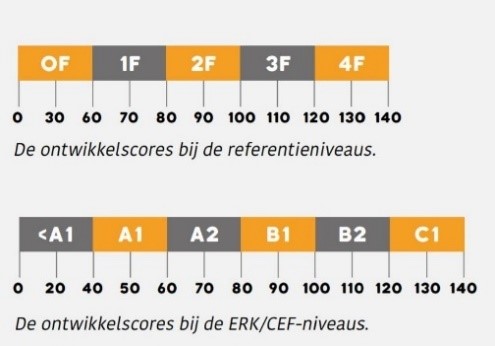 Wat was de gestelde norm? Uitstroomprofiel: Arbeid  
Minimaal 75% van de leerlingen behaalt bij de evaluatie de gestelde doelen in het OPP bij de kernvakken Nederlands en rekenen/wiskunde. 
 
Uitstroomprofiel: Vervolgonderwijs 
Minimaal 75% van de leerlingen behaalt bij de evaluatie de gestelde doelen in het OPP bij alle kernvakken.  
 
Wat zijn de resultaten? Bij het analyseren van de resultaten worden in iedere tabel het absolute aantal leerlingen tussen haakjes gezet. De school is zich ervan bewust dat de uitkomsten voorzichtig geïnterpreteerd dienen te worden, omdat het nu nog om een gering leerlingenaantal gaat.   
Hoe duidt de school de resultaten? Uitstroomprofiel: Arbeid 
Arbeid met ondersteuning 
Het gaat binnen dit arrangement om een zeer gering aantal leerlingen, waardoor hier nog geen conclusies getrokken kunnen worden. 
 
Arbeid 
In het arrangement Arbeid behaalt 81% van de leerlingen het gestelde doel van Nederlands ten opzichte van 75% in februari 2022. Voor rekenen/wiskunde is dit 81% ten opzichte van 66,7%. Voor Engels is dit 75% ten opzichte van 66,7%. De leerlingen in het arrangement Arbeid (met ondersteuning) hebben over het algemeen een grote afwisseling tussen theorie en praktijk en dit heeft een positief effect op het leren in de klas. Leerlingen in dit arrangement hebben voornamelijk moeite met begrijpend lezen, gezien de resultaten van de niveaubepalings- en methodegebonden toetsen.  
 
Op weg naar MBO (Entree) 
In het arrangement Op weg naar MBO (Entree) wordt er, bij alle kernvakken, aan de gestelde norm dat 75.0% van de leerlingen de gestelde doelen behaalt niet voldaan. Deze leerlingen zijn over het algemeen minder gemotiveerd om een schooltraject op te pakken en om stage te lopen. In de meeste gevallen kunnen deze leerlingen door de plaatsing binnen de JeugdzorgPlus het voorgaande onderwijstraject niet voortzetten, waardoor zij moeten afstromen naar een lager niveau. Het betreft ook leerlingen die langere tijd geen onderwijs hebben gevolgd en waarbij een MBO1-opleiding het hoogst haalbare niveau is. De leerlingen hebben in vergelijking tot de leerlingen in een arrangement Arbeid (met ondersteuning) minder afwisseling tussen praktijkvakken en theorielessen, waardoor zij meer momenten in de klas aanwezig zijn. Dit is van grote invloed op de motivatie en leerresultaten. De leerlingen in dit arrangement laten voornamelijk een achterstand zien op het gebied van Nederlands (begrijpend lezen), gezien de resultaten van de niveaubepalings- en methodegebonden toetsen. 
 
Schoolniveau 
In het uitstroomprofiel Arbeid wordt de gestelde norm (75%) nog niet behaald. Wel ziet de school een mooie groei in het percentage van behaalde doelen ten opzichte van de laatste analyse.  Nederlands: oktober 2022 (67%) in vergelijking met februari 2022 (59.1%)
Rekenen/wiskunde: oktober 2022 (73%) in vergelijking met februari 2022 (66.6%) Engels: oktober 2022 (72%) in vergelijking met februari 2022 (66.7%). Te zien is dat de leerlingen in het arrangement Op weg naar MBO (Entree) over het algemeen de doelen niet behalen en halen het gemiddelde op schoolniveau naar beneden. Het is op te merken dat veel leerlingen weinig stage willen lopen en hierdoor aangewezen zijn op de theorielessen in de klas. Er zal kritisch gekeken moeten worden naar de invulling van de onderwijstijd voor deze leerlingen en het aanbod stage, waardoor er meer afwisseling komt tussen theorie, praktijk en stage. De school verwacht dat dit van invloed zal zijn op de motivatie. Ten slotte valt op dat binnen alle arrangementen in het uitstroomprofiel Arbeid leerlingen voornamelijk een achterstand laten zien op het gebied van begrijpend lezen.  Uitstroomprofiel: Vervolgonderwijs Op weg naar MBO 
In het arrangement Op weg naar MBO wordt er, bij alle kernvakken, aan de gestelde norm dat 75.0% van de leerlingen de gestelde doelen behaalt niet voldaan. Deze leerlingen zijn over het algemeen minder gemotiveerd om een schooltraject op te pakken en om stage te lopen. In de meeste gevallen kunnen deze leerlingen door de plaatsing binnen de JeugdzorgPlus het voorgaande onderwijstraject niet voortzetten, waardoor zij moeten afstromen naar een lager niveau. Het betreft ook leerlingen die langere tijd geen onderwijs hebben gevolgd en waarbij een MBO1-opleiding het hoogst haalbare niveau is. Deze groep leerlingen zijn lastig te motiveren wat invloed heeft op de leerresultaten. De leerlingen in dit arrangement laten voornamelijk een achterstand zien op het gebied van Nederlands (begrijpend lezen), gezien de resultaten van de niveaubepalings- en methodegebonden toetsen.  
Toeleiding naar Staatsexamen VMBO-TL 
Binnen dit arrangement behaalt 80% van de leerlingen het gestelde doel van Nederlands ten opzichte van 66,7 % in februari. Voor rekenen/wiskunde is dit 50.0% ten opzicht van 50.0%. Voor Engels is dit 70% ten opzichte van 50%. De gestelde norm is hiermee niet behaald. Er is wel een groei te zien bij het vakken Nederlands en Engels. 
Individueel Ondersteuningsarrangement Het gaat binnen dit arrangement om een zeer gering aantal leerlingen, waardoor hier nog geen conclusies getrokken kunnen worden.  Schoolniveau Ook in het uitstroomprofiel Vervolgonderwijs wordt de gestelde norm (75%) nog niet behaald. Wel ziet de school een groei in het percentage van behaalde doelen ten opzichte van de laatste analyse, behalve bij het vak Engels.   Nederlands: oktober 2022 (59%) in vergelijking met februari 2022 (63.1%)). 
Rekenen/wiskunde: oktober 2022 (50%) in vergelijking met februari 2022 (52.7%). Engels: oktober 2022 (53%) in vergelijking met februari 2022 (50.0%). Is de gestelde norm behaald? De school is goed op weg om de gestelde norm van minimaal 75% te behalen. In vergelijking met de vorige analyse is dit een mooie vooruitgang. Er is de afgelopen periode optimaal ingezet op het opstellen van concrete doelen, door de korte lijnen tussen docenten en CvB hierin.  Welke nieuwe normen worden gesteld? De norm blijft hetzelfde, namelijk dat minimaal 75% van de leerlingen de gestelde doelen behaalt.  
Voor de JIJ! toetsen worden er vanuit landelijke benchmarkcijfers ontwikkelscores/streefniveaus passend bij het arrangement genoteerd. De docent heeft op deze manier zicht op de vraag of de betreffende lesmethoden in het bereik van de ontwikkelscores/streefniveaus liggen. Mocht er vanuit de toets blijken dat er een leergebied meer aandacht nodig heeft, zal de docent het aanbod aanpassen en hier een didactisch doel op stellen in het OPP. 
 SchoolontwikkelingSociaal emotioneelWelke nieuwe doelen stelt de school? De CvB zal dit schooljaar de expertscholing van Zien!vo volgen, met als doel om te komen tot een passende schoolnorm, de opbrengsten goed te analyseren en het ontwikkelingsperspectief nog meer invulling te geven Het blijven monitoren van het opstellen van doelen door middel OPP-besprekingen tussen docenten en CvB, met een juiste interpretatie van de scores van Zien!vo en observatie in de klas, met als doel dat de doelen concreet en haalbaar zijn binnen een relatief korte periode.  Docenten voeren structureel kindgesprekken met leerlingen aan de hand van de resultaten van Zien!vo, met als doel de autonomie en het eigenaarschap van leerlingen te vergroten. In het schooljaar 2022-2023 wil de school gaan werken met thematisch onderwijs op het gebied van de sociaal-emotionele ontwikkeling waardoor de resultaten van Zien!vo op drie niveaus zichtbaar zijn: op schoolniveau, klassenniveau en leerlingniveau. Er wordt specifiek ingezet op de vaardigheden zelfvertrouwen en impulsbeheersing door gebruik te maken van de thema’s en lessen van de methode Leefstijl, met als doel dat de leerlingen groei laten zien op deze gebieden.  In het schooljaar 2022-2023 worden de ondersteuningsprofielen meer geconcretiseerd, met als doel dat er meer leerlingspecifieke doelen gesteld kunnen worden en het aanbod hierop afgestemd kan worden.   In het schooljaar 2022-2023 wil de school gaan werken met het doelgroepenmodel waarin de ondersteuningsprofielen zijn opgenomen, het OPP format wordt hierop aangepast, met als doel dat er een passend onderwijsperspectief (arrangement en uitstroomprofiel) bepaald kan worden en er een goede onderbouwing geschreven kan worden. Planning en werkwijze De experttraining  Zien!VOis gepland op 16 november 2022. Elke zes maanden worden de doelen van Zien!vo geëvalueerd, wordt er een nieuwe vragenlijst afgenomen door zowel de docent als leerling en een passend doel opgesteld voor de duur van zes maanden. Voor ieder evaluatiemoment vindt er een OPP-bespreking plaats tussen docent en de CvB. Tijdens deze besprekingen wordt er specifiek aandacht besteed aan het opstellen van concrete doelen voor in het OPP, op basis van de analyse van Zien!vo. Tijdens klassenbezoeken, uitgevoerd door de CvB, wordt dit proces gemonitord om te zien waar de school nog verder in door kan ontwikkelen op school- groeps- en leerlingniveau.   De vragenlijst van Zien!vo wordt afgenomen door zowel de docent als de leerling. De resultaten worden vergeleken met elkaar en besproken tussen de docent en leerling, in de vorm van een kindgesprek. De komende periode worden door de ontwikkelgroep ‘Aanbod’ de Leefstijllessen onder de loep genomen, met als doel dat er thematisch gewerkt kan worden in de klas met SEO-lessen. Tevens wordt daarbij de samenwerking gezocht met andere scholen van SOTOG, die ook werken met de methode Leefstijl in combinatie met Zien!vo. De ondersteuningsprofielen worden door de CvB meer geconcretiseerd op basis van bestaande opbrengsten en de verschillende onderdelen van het doelgroepenmodel. Het doelgroepenmodel wordt als pilot gestart bij de nieuwe leerlingen in de twee zorgklassen, omdat hier de meeste leerlingen in het ondersteuningsprofiel “Gericht op de relatie” zitten. Halverwege het schooljaar 2022-2023 wordt hier een start meegemaakt.DidactischWelke nieuwe doelen stelt de school? Door ontwikkelen van de toetsplannen voor alle arrangementen met betrekking tot het toetssysteem JIJ!. Het blijven monitoren van het opstellen van doelen door middel van OPP-besprekingen tussen docenten en CvB, met als doel dat de doelen concreet en haalbaar zijn binnen een relatief korte periode.  Er wordt specifiek ingezet op het onderdeel begrijpend lezen, met als doel dat leerlingen een groei laten zien op dit gebied.  Het stage-aanbod aantrekkelijker maken, met als doel dat meer leerlingen stage lopen en werknemersvaardigheden opdoen en minder aangewezen zijn op de theoriemomenten in de klas.  De leerlingen worden meer betrokken bij het opstellen van didactische doelen, om hen meer eigenaarschap te geven en de doelen meer van de leerling te maken.  Arrangementen worden onder de loep genomen om het onderwijsaanbod meer aantrekkelijk te maken.Om de leerlingen meer perspectief te bieden.Planning en werkwijze Elke zes maanden wordt er een nieuw theoretisch doel opgesteld in het OPP voor de leerling om uiteindelijk dichter bij de vastgestelde ontwikkelscore/ het streefniveau te komen. Alleen de kernvakgebieden (Nederlands, rekenen/wiskunde en Engels) worden voorzien van een theoretisch doel. Voor de OPP’s en voor de evaluatiedatum worden OPP-besprekingen gepland met docenten en de CvB.  De komende periode zal er door de ontwikkelgroep Aanbod gekeken worden naar (visuele) hulp- en leermiddelen om in te zetten tijdens de lessen, specifiek gericht op begrijpend lezen.  Tijdens de intake wordt expliciet vermeld hoe het onderwijsprogramma eruit ziet en dat stage bij het aanbod hoort. De stagecoördinator voert binnen twee weken na de start een gesprek met de leerling over de mogelijkheden met betrekking tot stage. Docenten bespreken resultaten met de leerling en voeren kindgesprekken met betrekking tot de didactische doelen en het plan van aanpak. Eind schooljaar 2022-2023 zullen de arrangementen inhoudelijk verrijkt zijn zodat het voor de leerlingen meer perspectief kan gaan bieden. Te denken aan certificeringGemiddelde scoreWelbevinden3,38Veiligheidsbeleving3,42Aantasting veiligheid3,58UitstroomprofielAantal leerlingenArbeidsmarkt33Vervolgonderwijs56Totale uitstroom89Uitstroom naarAantal leerlingenZorg zonder onderwijs24Onbekend30Werk5Dagbesteding3VSO Vervolg onderwijs2VSO Praktijk/arbeid onderwijs18MBO 15Regulier2Totale uitstroom89ResultaatAantal leerlingenPercentageOnder het verwachte niveau89%Op het verwachte niveau2630%Boven het verwachte niveau00%Zorg zonder onderwijs2427%Onbekend3034%Gericht op de relatie Leerbereid Leergericht Leerlingen met een uitstroomprofiel Arbeid 15.0% (19) 29.1% (37) - Leerlingen met een uitstroomprofiel Vervolgonderwijs 6.3% (8) 37.8% (48) 11.8% (15) 21.3% (27) 66.9% (85) 11.8% (15) Zorgitems  
Sociaal-emotionele vaardigheden 1ste meting 
Docent 1ste meting 
Leerling 2de meting 
Docent 2de meting Leerling 3de meting 
Docent 3de meting Leerling Welbevinden 2.7 3.0 3.0 3.1 2.6 3.1 Zelfvertrouwen 2.2 3.0 2.6 2.8 2.3 2.9 Relatie docent 2.9 3.3 3.3 3.3 2.9 3.1 Relatie leerlingen 2.9 3.0 3.1 3.4 2.6 3.5 Ruimtenemend gedrag 3.0 3.3 3.0 3.2 2.8 3.3 Sociaal initiatief 2.8 3.1 2.8 3.1 2.6 3.1 Sociale autonomie 3.2 3.5 3.3 3.4 3.1 3.5 Ruimtegevend gedrag 2.6 3.1 2.9 3.0 2.4 3.0 Impulsbeheersing 2.4 3.1 2.9 3.0 2.2 3.0 Sociale flexibiliteit 2.8 3.0 2.8 2.8 2.6 2.8 Inlevingsvermogen 2.8 3.3 3.0 3.2 2.5 3.2 Veiligheid Aantasting veiligheid 3.4 3.1 3.5 3.3 3.3 3.6 Veiligheidsbeleving 3.4 3.4 3.6 3.4 3.3 3.8 2.9 (23) 3.2 (21) 3.1 (13) 3.2 (12) 2.7 (5) 3.2 (5) Zorgitems  
Sociaal-emotionele vaardigheden 1ste meting 
Docent 1ste meting 
Leerling 2de meting 
Docent 2de meting Leerling 3de meting 
Docent 3de meting Leerling Welbevinden 3.1 3.4 3.0 3.3 2.9 3.3 Zelfvertrouwen 3.0 3.2 2.9 3.3 2.8 3.4 Relatie docent 3.0 3.5 3.1 3.2 3.0 3.3 Relatie leerlingen 3.3 3.5 3.0 3.3 2.8 3.1 Ruimtenemend gedrag 3.1 3.5 3.2 3.5 2.9 3.4 Sociaal initiatief 3.0 3.4 3.1 3.4 2.6 3.3 Sociale autonomie 3.2 3.6 3.3 3.7 3.3 3.6 Ruimtegevend gedrag 3.0 3.2 2.9 3.1 3.0 3.1 Impulsbeheersing 2.8 3.2 2.7 3.0 3.0 3.2 Sociale flexibiliteit 3.1 3.2 3.0 3.0 3.0 2.8 Inlevingsvermogen 3.1 3.3 2.9 3.2 2.9 3.0 Veiligheid Aantasting veiligheid 3.5 3.6 3.4 3.5 3.5 3.4 Veiligheidsbeleving 3.6 3.7 3.6 3.7 3.4 3.6 3.1 (59) 3.4 (58) 3.1 (30) 3.3 (26) 3.0 (8) 3.3 (7) Zorgitems  
Sociaal-emotionele vaardigheden 1ste meting 
Docent 1ste meting 
Leerling 2de meting 
Docent 2de meting Leerling 3de meting 
Docent 3de   meting Leerling Welbevinden 3.2 3.2 3.3 2.9 3.0 2.7 Zelfvertrouwen 3.3 2.9 3.2 2.5 2.3 1.5 Relatie docent 3.1 3.6 3.4 3.5 3.3 3.7 Relatie leerlingen 3.2 3.4 3.3 2.9 3.4 3.7 Ruimtenemend gedrag 3.3 3.4 3.2 3.1 3.7 3.7 Sociaal initiatief 3.2 3.4 3.1 3.2 3.7 3.7 Sociale autonomie 3.4 3.5 3.3 3.1 3.7 3.7 Ruimtegevend gedrag 3.3 3.3 3.4 3.2 3.4 3.3 Impulsbeheersing 3.2 3.1 3.2 3.1 3.0 2.8 Sociale flexibiliteit 3.3 3.3 3.6 3.2 3.7 3.2 Inlevingsvermogen 3.3 3.6 3.4 3.5 3.7 4.0 Veiligheid Aantasting veiligheid 3.7 3.4 3.7 2.8 3.9 3.8 Veiligheidsbeleving 3.8 3.5 3.6 3.1 4.0 3.3 3.3 (14) 3.4 (14) 3.4 (6) 3.1 (6) 3.4 (2) 3.3 (2) Evaluatie doelen uit het OPP Evaluatie doelen uit het OPP Evaluatie doelen uit het OPP Evaluatie doelen uit het OPP Evaluatie doelen uit het OPP Schoolniveau  Gericht op de relatie  Leerbereid Leergericht Behaald 54.3% (50) 63.2% (12) 50.0% (29) 80.0% (12) Behaald conform planning 19.6% (18) 10.5% (2) 20.7% (12) 6.7% (1) Totaal 73.9% 73.7% 70.7% 86.7% Niet behaald 26.1% (24) 26.3% (5) 29.3% (17)  13.3% (2) Niet van toepassing (7) (3) (2) (2) Zorgitems Leervaardigheden 1ste meting Docent 1ste meting 
Leerling 2de  meting 
Docent 2de  meting Leerling 3de  meting 
Docent 3de  meting Leerling Leer-werkhouding Betrokkenheid 2.3 2.8 2.6 2.9 2.6 2.9 Autonomiebeleving 3.0 3.2 3.0 3.2 3.0 3.3 Leerstrategieën Aanpakgedrag 2.0 2.8 2.5 2.8 2.3 2.9 Digitale vaardigheden 2.9 3.4 3.3 3.6 2.8 3.5 Creativiteit 2.3 3.0 2.7 3.0 2.4 3.4 2.5 (23) 3.0 (21) 2.8 (13) 3.1 (12) 2.6 (5) 3.2 (5) Zorgitems Leervaardigheden 1ste meting Docent 1ste meting 
Leerling 2de  meting 
Docent 2de  meting Leerling 3de  meting 
Docent 3de  meting Leerling Leer-werkhouding Betrokkenheid 2.7 3.1 2.5 2.9 2.5 3.3 Autonomiebeleving 3.0 3.4 2.9 3.3 2.9 3.5 Leerstrategieën Aanpakgedrag 2.5 3.1 2.3 2.9 2.6 3.2 Digitale vaardigheden 3.1 3.5 3.2 3.6 3.3 3.8 Creativiteit 2.7 3.2 2.5 3.2 2.6 3.4 2.8 (58) 3.3 (58) 2.7 (31) 3.2 (26) 2.8 (8) 3.4 (7) Zorgitems Leervaardigheden 1ste meting Docent 1ste meting 
Leerling 2de  meting 
Docent 2de  meting Leerling 3de  meting 
Docent 3de  meting Leerling Leer-werkhouding Betrokkenheid 3.7 3.4 3.7 3.1 3.2 2.5 Autonomiebeleving 3.4 3.5 3.6 3.3 3.5 3.2 Leerstrategieën Aanpakgedrag 3.5 3.2 3.6 3.3 3.7 2.9 Digitale vaardigheden 3.5 3.6 3.8 3.4 3.9 3.5 Creativiteit 3.3 3.5 3.3 3.3 3.7 3.4 3.5 (14) 3.4 (14) 3.6 (6) 3.3 (6) 3.6 (2) 3.1 (2) Sociale vaardigheden 1ste meting 
Docent 1ste meting 
Leerling 2de  meting 
Docent 2de  meting Leerling 3de  meting 
Docent 3de  meting Leerling Gericht op de relatie 100% (13) 100% (13) 100% (13) 100% (13) 100% (13) 100% (13) Leerbereid 100% (13) 100% (13) 100% (13) 100% (13) 100% (13) 100% (13) Leergericht 100% (13) 92.3% (12) 100% (13) 69.2% (9) 92.3% (13) 76.9% (10) Leervaardigheden 1ste meting 
Docent 1ste meting 
Leerling 2de  meting 
Docent 2de  meting Leerling 3de  meting 
Docent 3de  meting Leerling Gericht op de relatie 100% (5) 100% (5) 100% (5) 100% (5) 100% (5) 100% (5) Leerbereid 100% (5) 100% (5) 80% (4) 100% (5) 100% (5) 100% (5) Leergericht 100% (5) 100% (5) 100% (5) 100% (5) 100% (5) 60% (3) Gericht op de relatie (meting 1, 2 en 3) Leerbereid (meting 1, 2 en 3) Leergericht (meting 1, 2 en 3) Sociale vaardigheden 2.9/3.1/2.7 3.1/3.1/3.0 3.3/3.4/3.4 Leervaardigheden  2.5/2.8/2.6 2.8/2.7/2.8 3.5/3.6/3.6 Uitstroomprofiel Arbeid 
Evaluatie doelen uit het OPP Uitstroomprofiel Arbeid 
Evaluatie doelen uit het OPP Uitstroomprofiel Arbeid 
Evaluatie doelen uit het OPP Uitstroomprofiel Arbeid 
Evaluatie doelen uit het OPP Nederlands Rekenen/wiskunde Engels Arbeid met ondersteuning Arbeid met ondersteuning Arbeid met ondersteuning Arbeid met ondersteuning Doel behaald 50.0% (1) 100% (1) 100% (1) Doel niet behaald 50.0% (1) - - Arbeid  Arbeid  Arbeid  Arbeid  Doel behaald 81% (13) 81% (13) 75% (12) Doel niet behaald      19% (3)           19% (3)           25% (4) Op weg naar MBO (Entree)   Op weg naar MBO (Entree)   Op weg naar MBO (Entree)   Op weg naar MBO (Entree)   Doel behaald 45% (4) 56% (5) 63% (5) Doel niet behaald 62.5% (5) 62.5% (4) 62.5% (4) Schoolniveau Schoolniveau Schoolniveau Schoolniveau Doel behaald  67% (18) 73% (19) 72% (18) Doel niet behaald 33% (9) 27% (7)           28% (7) Uitstroomprofiel Vervolgonderwijs 
Evaluatie doelen uit het OPP Uitstroomprofiel Vervolgonderwijs 
Evaluatie doelen uit het OPP Uitstroomprofiel Vervolgonderwijs 
Evaluatie doelen uit het OPP Uitstroomprofiel Vervolgonderwijs 
Evaluatie doelen uit het OPP Nederlands Rekenen/wiskunde Engels Op weg naar MBO   Op weg naar MBO   Op weg naar MBO   Op weg naar MBO   Doel behaald 47% (8) 47%(8)41%(7) Doel niet behaald        53% (9)53%(9) 59%(10)Toeleiding naar Staatsexamen VMBO-TL  Toeleiding naar Staatsexamen VMBO-TL  Toeleiding naar Staatsexamen VMBO-TL  Toeleiding naar Staatsexamen VMBO-TL  Doel behaald 80% (8)50% (5) 70% (7) Doel niet behaald  20% (2) 50% (5) 30% (3) Individueel Ondersteuningsarrangement Individueel Ondersteuningsarrangement Individueel Ondersteuningsarrangement Individueel Ondersteuningsarrangement Doel behaald 60% (3) 60% (3) 60%(3) Doel niet behaald  40%(2)            40%(2) 40%(2) Schoolniveau Schoolniveau Schoolniveau Schoolniveau Doel behaald 59% (19) 50% (16) 53% (17) Doel niet behaald 41% (13) 50% (16) 47% (15) 